Belize Education Project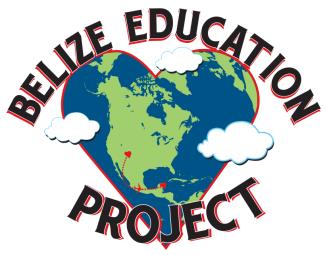 Application for College ScholarshipThis is a scholarship for one B.E.P. student graduating from Eden S.D.A. High School who wishes to attend either University of Belize or Sacred Heart College.  Your full name													Your date of birth												On a separate sheet of paper please answer the following:Name of college you wish to attendWhat degree you wish to earn and in what field of studyWhat you plan to do after you earn your college degreeHow long it will take to earn your degreeHow you plan to get to the college campusWhat hurdles will you face in earning your college degree.  For example, the college you wish to attend is far from home, or you don’t have electricity at your home to power lights for studying at night.What you plan to do if you do not go to college after high schoolWhat other scholarships or forms of financial aid you are seekingAlso on a separate sheet of paper please write an essay telling us about yourself and why you wish to get your college degree.  Who has inspired you?  What events in your life have guided you?  What special talents or skills do you have?  What do you enjoy doing outside of school?  How do you want to make your community better?Applications are due by December 31, 2019. Late applications will not be reviewed. All applications go through a rigorous, fair review process by BEP.  Scholarship recipients are chosen based on academic achievement, potential to succeed in college, and financial need.Please submit your application to Ms. Rebecca Knight, BEP Scholarship Coordinator, bepscholarships@yahoo.com.  You may ask Ms. Sherilyn Flowers to help you scan and email the application if needed.